Publicado en Sigüenza y Ayuntamiento de Sigüenza el 25/05/2022 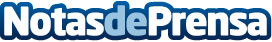 Empresarios seguntinos inician su formación para convertirse en establecimientos distinguidos SICTEDUna vez completado el primer ciclo de formaciones, visitas técnicas y evaluación, las empresas adheridas se presentarán al comité de distinción en el mes de diciembre, para lograr un reconocimiento que les aportará ventajas en el ámbito interno, en cuanto a la mejora de sus procesos operativos,  y en el externo, puesto que el programa apoya e implica a los empresarios con las autoridades localesDatos de contacto:Javier Bravo949390850Nota de prensa publicada en: https://www.notasdeprensa.es/empresarios-seguntinos-inician-su-formacion Categorias: Castilla La Mancha Entretenimiento Turismo Emprendedores http://www.notasdeprensa.es